ESL Worksheet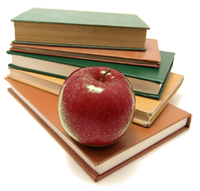 Crossword puzzle: past simple of irregular verbs.1234567891011121314151617181920212223242526272829303132333435363738394041424344454647484950515253Across2. The past simple of bring ; 6. The past simple of come ; 7. The past simple of have ; 9. The past simple of forget ; 10. The past simple of take ; 11. The past simple of drink ; 13. The past simple of fight ; 15. The past simple of sleep ; 16. The past simple of freeze ; 17. The past simple of leave ; 18. The past simple of become ; 21. The past simple of set ; 22. The past simple of bleed ; 25. The past simple of lay ; 26. The past simple of catch ; 28. The past simple of hide ; 30. The past simple of bite ; 31. The past simple of build ; 32. The past simple of pay ; 35. The past simple of awake ; 38. The past simple of meet ; 39. The past simple of send ; 40. The past simple of choose ; 43. The past simple of find ; 44. The past simple of know ; 45. The past simple of do ; 47. The past simple of draw ; 48. The past simple of fly ; 49. The past simple of get ; 50. The past simple of lead ; 51. The past simple of blow ; 52. The past simple of let ; 53. The past simple of hold.Down1. The past simple of go ; 2. The past simple of begin ; 3. The past simple of give ; 4. The past simple of arise ; 5. The past simple of forgive ; 8. The past simple of drive ; 12. The past simple of keep ; 14. The past simple of write ; 17. The past simple of lose ; 18. The past simple of buy ; 19. The past simple of mean ; 20. The past simple of learn ; 23. The past simple of dig ; 24. The past simple of burn ; 27. The past simple of say ; 28. The past simple of hit ; 29. The past simple of quit ; 31. The past simple of break ; 33. The past simple of grow ; 34. The past simple of put ; 36. The past simple of eat ; 37. The past simple of flee ; 38. The past simple of make ; 39. The past simple of sell ; 41. The past simple of hear ; 42. The past simple of hurt ; 46. The past simple of fall.